Specyfika Istotnych Warunków Zamówienia(dalej: SIWZ)ZAMAWIAJĄCYCaritas Polskaul. Okopowa 5501-043 WarszawaRegon: 012064143NIP: 5271006655Dane do kontaktu:Anna Kruke-mail: akruk@caritas.org.pltel.: 735 255 132Paweł Ślusarczyke-mail: pslusarczyk@caritas.org.pltel.: 735 255 150OPIS PRZEDMIOTU ZAMÓWIENIA1. Nazwa postępowania nadana przez Zamawiającego: Przeprowadzenie audytu wydatkowania środków w ramach projektu: Wsparcie cudzoziemców w “EA 18/2022 Caritas in Poland Support to Conflict-Affected Individuals from Ukraine” (dalej: EA18/2022).2. Rodzaj zamówienia: usługa.3. Przedmiotem zamówienia jest usługa audytu poprawności przeprowadzenia działań w ramach projektu Wsparcie cudzoziemców w “EA 18/2022 Caritas in Poland Support to Conflict-Affected Individuals from Ukraine” w Caritas Polska dot. części finansowej i administracyjnej.4. Audyt przeprowadzony zostanie na podstawie wymogów powyższego programu (m.in. na podstawie finalnego raportu finansowego programu).5. Szczegółowy opis przedmiotu zamówienia zawiera załącznik nr 1 do SIWZ.6. Dane dotyczące zamawiającego, nawę projektu, główne wytyczne audytu określa Karta informacyjna stanowiąca załącznik nr 2.7. Oświadczenie o spełnianiu warunków udziału w postępowaniu stanowi załącznik nr 3 do SIWZ.8. Tabela oceny punktowej stanowi załącznik nr 4 do SIWZ.9. Zamawiający nie dopuszcza składania ofert częściowych.10. Zamawiający nie dopuszcza składania ofert wariantowych.11. Zamawiający nie przewiduje udzielenia zamówień uzupełniających.12. Zamawiający przewiduje zawarcie umowy ramowej na usługę przeprowadzenia zlecanego audytu.13. Wykonawca nie może powierzyć wykonania zamówienia podwykonawcom.14. Koszty związane z przygotowaniem, złożeniem oferty i udziałem w postępowaniu ponosi
Wykonawca.15. Zamawiający nie przewiduje zwrotu kosztów związanych z przygotowanie oferty przez Wykonawcę.16. Wykonawca winien zapoznać się z całością niniejszej SIWZ.17. Wszystkie załączniki stanowią integralną część SIWZ.TERMIN I MIEJSCE RALIZACJI ZAMÓWIENIATermin realizacji zamówienia: Wykonawca zobowiązany jest przeprowadzić audyt w terminie
do dnia 05.01.2024 z możliwością przedłużenia na wniosek Zamawiającego.
Wykonawca zobowiązany jest do przygotowania sprawozdania z audytu i przekazania go Zamawiającemu w terminie do 7 dni od daty zakończenia (przeprowadzenia) audytu.UWAGA! Termin przekazania przygotowanego sprawozdania, jest jednym z kryterium oceny ofert. Wykonawca może zaoferować Zamawiającemu przekazanie sprawozdania w terminie krótszym niż maksymalny wymagany przez Zamawiającego tj. 7 dni.Wykonawca zobowiązany jest wskazać na druku „Oferty” w jakim terminie od dnia zakończenia (przeprowadzenia) audytu przekaże Zamawiającemu sprawozdanie.
 Miejsce realizacji zamówienia: Miejsce realizacji zamówienia to biura Caritas Polska w WarszawieWykonawca przekaże sprawozdanie Zamawiającemu pisemnie na adres: ul. Okopowa 55, 01-043 Warszawa (biuro Caritas Polska), w dwóch egzemplarzach (1 egz w j. polskim i 1 egz w j. angielskim) – wymóg konieczny.WARUNKI UDZIAŁU W POSTĘPOWANIU ORAZ OPIS SPOSOBU DOKONYWANIA OCENY ICH SPEŁNIANIAO udzielenie zamówienia mogą ubiegać się Wykonawcy, którzy spełniają następujące warunki:posiadają uprawnienia do wykonywania określonej działalności lub czynności, jeżeli przepisy prawa nakładają obowiązek ich posiadania;
audyt musi być przeprowadzony przez firmę audytorską posiadającą międzynarodową akredytację;
posiadają wiedzę i doświadczenie w zakresie przedmiotowym zapytania ofertowego; Zamawiający nie wyznacza szczegółowego warunku w tym zakresie. Zamawiający uzna warunek za spełniony na podstawie złożonego przez Wykonawcę oświadczenia (załącznik nr 3 do SIWZ);
dysponują odpowiednim potencjałem technicznym i zasobami osobowymi zdolnymi do wykonania zamówienia.Zamawiający nie wyznacza szczegółowego warunku w zakresie dysponowania przez Wykonawcę odpowiednim potencjałem technicznym. Zamawiający uzna warunek za spełniony na podstawie złożonego przez Wykonawcę oświadczenia (załącznik nr 3 do SIWZ) natomiast w zakresie dysponowania zasobami osobowymi zdolnymi do wykonania zamówienia Zamawiający uzna warunek za spełniony, jeżeli Wykonawca wykaże, że będzie dysponował co najmniej 1 (jedną) osobą, która spełnia wszystkie niżej wymienione warunki:I. Posiada doświadczenie zawodowe polegające na wykonaniu co najmniej jednego audytu zewnętrznego w zakresie wydatkowania środków finansowych na program prowadzony przez instytucję sektora NGO;orazII. Metodologia audytu i techniki audytu, które należy zastosować będą zgodne z międzynarodowymi standardami audytu i zgodne z normą ISA 805.III. Audytorem może być osoba, która:Ma obywatelstwo państwa członkowskiego Unii Europejskiej lub innego państwa, którego obywatelom, na podstawie umów międzynarodowych lub przepisów prawa wspólnotowego, przysługuje prawo podjęcia zatrudnienia na terytorium Rzeczypospolitej Polskiej.
Ma pełną zdolność do czynności prawnych oraz korzysta z pełni praw publicznych.
Nie była karana za umyślne przestępstwo lub umyślne przestępstwo skarbowe.
Posiada wyższe wykształcenie.
Posiada następujące kwalifikacje do przeprowadzania audytu wewnętrznego:jeden z certyfikatów: Certified Internal Auditor (CIA), Certified Government Auditing Professional (CGAP), Certified Information Systems Auditor (CISA), Association of Chartered Certified Accountants (ACCA), Certified Fraud Examiner (CFE), Certification in Control Self Assessment (CCSA), Certified Financial Services Auditor (CFSA) lub Chartered Financial Analyst (CFA) lub
złożyła z wynikiem pozytywnym egzamin na audytora wewnętrznego przed Komisją Egzaminacyjną powołaną przez Ministra Finansów lub
posiada uprawnienia biegłego rewidenta na podstawie przepisów prawa krajowego lub
posiada dwuletnią praktykę w zakresie audytu wewnętrznego i legitymuje się dyplomem ukończenia studiów podyplomowych w zakresie audytu wewnętrznego, wydanym przez jednostkę organizacyjną, która w dniu wydania dyplomu była uprawniona, zgodnie z odrębnymi ustawami, do nadawania stopnia naukowego doktora nauk ekonomicznych lub prawnych.Ocena spełniania warunku dysponowania zasobami osobowymi zdolnymi do wykonania zamówienia zostanie dokonana w oparciu o złożone przez Wykonawcę oświadczenie, że osoby, które będą uczestniczyć w wykonaniu zamówienia, posiadają wymagane uprawnienia (załącznik nr 3 do SIWZ).OPIS SPOSOBU PRZYGOTOWYWANIA I PRZESŁANIA OFERTY1. Ofertę Wykonawca złoży w formie pisemnej;2. Ofertę Wykonawca prześle na adres mail:  ofertycaritas@caritas.org.pldo dnia: 14.11.2023 do godz.: 12:00.

Oferty złożone po tym terminie nie będą rozpatrywane;3. Oferta musi być podpisana przez osobę upoważnioną do reprezentowania Wykonawcy (załączone upoważnienie do reprezentacji Wykonawcy);4. Wykonawca odpowiada za kompletność wszystkich załączników;OPIS KRYTERIÓW, KTÓRYMI ZAMAWIAJĄCY BĘDZIE SIĘ KIEROWAŁ PRZY WYBORZE OFERTY WRAZ Z PODANIEM ZNACZENIA TYCH KRYTERIÓW I SPOSOBU OCENY OFERT Kryteria Oceny Ofert (Oraz Wagi i Sposób Przyznawania Punktów):Przy wyborze ofert Zamawiający kieruje się kryteriami zawartymi w załącznik nr 4 „Tabela oceny punktowej” oraz ceną, przy założeniu następującej proporcjonalności oceny:Cena (C) – 60 %, Wynik tabeli oceny punktowej (D) – 40%.Punkty będą przyznawane zgodnie z poniższym sposobem/metodą: Obliczanie pkt w kryterium „Cena”:C = (C najn : C o) x 100 x 0,6C – liczba punktów przyznana danej ofercie w kryterium „Cena”,C najn – najniższa cena ofertowa brutto spośród ważnych ofert, C o – cena ofertowa brutto podana przez Wykonawcę, dla którego wynik jest obliczany.Obliczanie pkt w kryterium „Wynik tabeli oceny punktowej”:D = (D o : D najw) x 100 x 0,4D – liczba punktów przyznana danej ofercie w kryterium „Wynik tabeli oceny punktowej”,D o – ilość pkt przyznana Wykonawcy, dla którego wynik jest obliczany.D najw – najwyższa ilość przyznanych pkt spośród ważnych ofert, Ocenę z wyliczeń matematycznych na podstawie powyższych wzorów dla poszczególnych ofert stanowić będzie suma punktów (K) przyznanych za poszczególne kryteria zgodnie z wzorem: K = C + DZa najkorzystniejszą zostanie uznana oferta, która uzyska największą liczbę punktów (K). Wszystkie obliczenia będą dokonywane z dokładnością do dwóch miejsc po przecinku. Wykonawca powinien zaoferować cenę kompletną, jednoznaczną i ostateczną korzystając z załącznika „Formularz ofertowy”. Cena oferty winna zawierać wszelkie koszty niezbędne do wykonania zamówienia. Zaoferowane wynagrodzenie uwzględnia wszystkie koszty, jakie poniesie Zamawiający w związku z udzieleniem zamówienia (w tym wszystkie obciążenia publicznoprawne). Wykonawca podaje cenę oferty w kwocie brutto lub jako procent od kwoty zasilenia kart.Wykonawca podaje cenę oferty prawidłowo wypełniając formularz ofertowy. Cena musi być wyrażona w złotych polskich, z dokładnością do dwóch miejsc po przecinku.W toku oceny ofert Zamawiający może żądać od oferenta wyjaśnień dotyczących złożonej oferty oraz uzupełnienia dokumentów wymaganych niniejszym zapytaniem.Ocenie podlegają tylko oferty spełniające wymagania/kryteria formalne wskazane w zapytaniu ofertowym. W przypadku braku załączonych do oferty wymaganych niniejszym zapytaniem ofertowym dokumentów Zamawiający wzywa oferenta do uzupełnienia oferty. Zamawiający odrzuci ofertę Wykonawcy, który nie złożył wyjaśnień lub jeżeli dokonana ocena wyjaśnień wraz z dostarczonymi dowodami potwierdza, że oferta zawiera rażąco niską cenę w stosunku do przedmiotu zamówienia.POZOSTAŁE WARUNKI PŁATNOŚĆ Zleceniodawca zapłaci za wykonaną usługę audytu opłacając poprawnie wystawioną przez Wykonawcę fakturę przelewem bankowym w terminie 21 dni licząc od dnia wystawienia faktury.Dane do Faktury:Caritas Polskaul. Okopowa 5501-043 WarszawaRegon: 012064143NIP: 5271006655Załącznik nr 1 do SIWZSZCZEGÓŁOWY OPIS PRZEDMIOTU ZAMÓWIENIAAudyt obejmuje sprawdzenie/kontrolę:poprawności polityki rachunkowości;realizacji planu rzeczowo-finansowego oraz budżetu projektu;sposobu dokumentowania i zatwierdzania wydatków wynikających z prowadzenia projektu;przestrzegania zasad postępowania wynikających z przyjętych polityk w Caritas Polskapoprawności ewidencji księgowej;wyodrębnienia w ewidencji księgowej wydatków realizowanych ze środków finansowych na działalność projektu;celowości i zasadności wydatków sfinansowanych ze środków finansowych na działalność projektu;realizacji wniosków i zaleceń ustalonych do projektu.Audytor jest zobowiązany do przygotowania w formie pisemnej sprawozdania z audytu i przekazania go Zamawiającemu w terminie do 7 dni od daty zakończenia audytu. (Termin przekazania Zamawiającemu sprawozdania jest kryterium oceny ofert).Sprawozdanie z audytu powinno zawierać:Zastosowaną metodę oraz zakres audytu.Oświadczenie stwierdzające, że wszystkie informacje i dokumentacja potrzebne do przeprowadzenia audytu zostały udostępnione zgodnie z wymaganiami.Oświadczenie o zastosowaniu wymaganych standardów audytu, które zostały zastosowane.Dystrybucję i wykorzystanie raportu z audytu.Formalną opinię.Okres objęty sprawozdaniem.Rachunek przepływów pieniężnych obejmujący okres realizacji EA18/2022.Zestawienie wpływów i wydatków obejmujące okres realizacji EA18/2022.Tabelę przychodów według źródeł finansowania.Saldo na koniec okresu realizacji.Po zakończeniu audytu audytor powinien przedłożyć w formie pisemnej sprawozdanie z wnioskami 
z audytu Zamawiającemu. Sprawozdanie powinno zawierać zalecenia dotyczące usunięcia wszelkich stwierdzonych słabości w zakresie prawidłowości finansowej, systemu kontroli wewnętrznej, przestrzegania warunków umowy (jeśli dotyczy) oraz efektywnego wykorzystania środków finansowych.Wszelkie dokumenty audytowe należy sporządzić w języku polskim i języku angielskim.Szczegółowy zakres sprawozdania określi Zamawiający z Wykonawcą w odrębnym trybie jednak nie dłużej niż 7 dni przed rozpoczęciem audytu.Załącznik nr 2 do SIWZKARTA INFORMACYJNAZałącznik nr 3 do SIWZ………………………………..(pieczątka Wykonawcy)     						………….……., dnia………………OŚWIADCZENIE WYKONAWCYo spełnianiu warunków udziału w postępowaniuUbiegając się o zamówienie na przeprowadzenie audytu do projektu pod nazwą: “EA 18/2022 Caritas in Poland Support to Conflict-Affected Individuals from Ukraine”, zleconego przez CP oświadcza, że spełnia warunki udziału w postępowaniu, w szczególności, że:1) posiada uprawnienia do wykonania określonej działalności lub czynności, jeżeli przepisy prawa nakładają obowiązek ich posiadania;2) posiada wiedzę i doświadczenie w przeprowadzaniu tego typu audytu;3) dysponuje odpowiednim potencjałem technicznym oraz zasobami osobowymi zdolnymi do wykonania zamówienia, posiadającymi odpowiednie kwalifikacje i uprawnienia;4) znajduje się w sytuacji ekonomicznej i finansowej umożliwiającej mu przyjęcie zlecenia.Równocześnie oświadczam, że osoby, które będą uczestniczyły w wykonywaniu zamówienia posiadają:• uprawnienia niezbędne do wykonywania zamówienia, w wymaganym zakresie, stosownie do wymagań określonych w ogłoszeniu o zamówieniu i SIWZ.--------------------------------------------------------------(podpis i pieczątka osoby/osób upoważnionychdo występowania w imieniu Wykonawcy)Załącznik nr 4 do SIWZTABELA OCENY PUNKTOWEJ 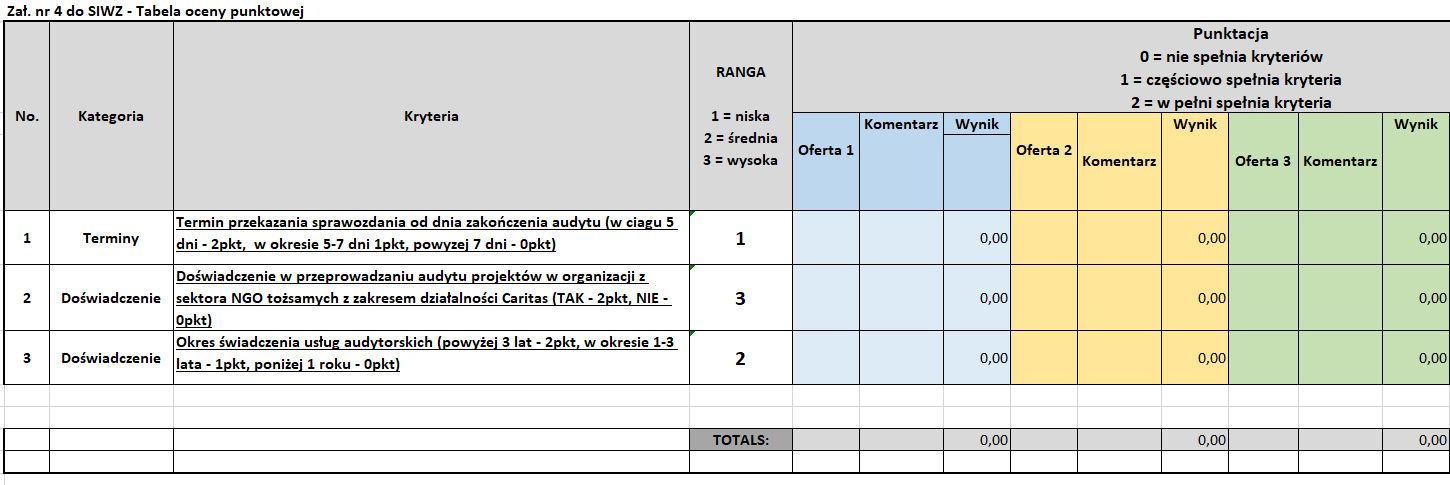 Załącznik nr 5 do SIWZFormularz oferty………………………………..(pieczątka Wykonawcy) 						………….……., dnia……………….OFERTANawiązując do zapytania ofertowego dotyczącego postępowania o udzielenie zamówienia na przeprowadzenie audytu do projektu……………………… prowadzonego przez CP My niżej podpisani:Imię .......................... nazwisko .........................Imię .......................... nazwisko .........................występujący w imieniu i na rzecz:Pełna nazwa firmy:Adres firmy:REGON nr NIP nrNr telefonu do kontaktu z Zamawiającym:Adres e-mail do kontaktów z Zamawiającym:1. Oferujemy realizację przedmiotu zamówienia, zgodnie z zapisami SIWZ, za cenę brutto:............................................... PLN (słownie: ............................................................................., 00/100)Cenę oferty należy określić w wartości brutto (z podatkiem VAT), w PLN z dokładnością do dwóch miejsc po przecinku.2. Oświadczamy, że w cenie oferty uwzględniliśmy wszystkie elementy cenotwórcze wynikające 
z zakresu i sposobu realizacji przedmiotu zamówienia.3. Oświadczamy, że przeprowadzimy audyt w terminie wskazanym w SIWZ.Oświadczamy, że przygotowane sprawozdanie z przeprowadzonego audytu przekażemy Zamawiającemu w terminie ………………… dni od dnia zakończenia audytu.4. Oświadczamy, że posiadamy doświadczenie w przeprowadzaniu audytu projektów w organizacji z sektora NGO tożsamych z zakresem działalności Caritas. Wpisać TAK lub NIE: …………………………………5. Oświadczamy, że usługi audytorskie świadczmy od roku (wpisać rok): ……………………………..6. Oświadczamy, że zapoznaliśmy się ze SIWZ nie wnosimy do jej treści zastrzeżeń i uznajemy się za związanych określonymi w niej postanowieniami i zasadami postępowania.7. Akceptujemy warunki płatności określone w SIWZ.8. Załącznikami do niniejszej oferty, stanowiącymi jej integralną część są:...........................................................................................................................................................................................................................................................................................................................................................................................................................................................................9. Oferta nasza zawiera łącznie ............ ......... stron ponumerowanych.--------------------------------------------------------------(podpis i pieczątka osoby/osób upoważnionychdo występowania w imieniu wykonawcy)1.Nazwa firmy:Caritas Polska2.Adres:ul. Okopowa 55 01-043 Warszawa3.NIP:527 100 66 554.Nr w KRS:00001986455.Imiona i nazwiska osób reprezentujących firmę w umowach:Marcin Iżycki – Dyrektor Caritas PolskaMałgorzata Jarosz-Jarszewska – Zastępca Dyrektora Caritas Polska6.Nr telefonu, faxu, e-mail:Telefon: +48 22 33 48 500, 
                 +48 22 33 48 585
Fax: +48 22 3348558
E-mail: caritaspolska@caritas.pl7.Nazwa programu, działania, projektu, numer umowy:EA 18/2022 Caritas in Poland Support to Conflict-Affected Individuals from Ukraine8.Budżet projektu:Zakładana kwota 69 444 477,00 zł. 
Kwota po rewizji: 38 130 653,93 zł.8.Budżet projektu:9.Liczba dokumentów księgowych w projekcie:Caritas Polska: 860
Partnerzy: Diecezje około 12 00010.Liczba pozycji budżetu:10 grup 77 linii11.Źródła finansowania:Donorzy zagraniczni 12.Termin przeprowadzenia audytu:Od 01 grudnia 2023 do 05 stycznia 202413.Okres realizacji projektu:Od 01 lipca 2022 do 30 września 202314.Liczba ocenianych rozliczeń finansowych/ wniosków o płatność:1 rozliczenie do Caritas Internationalis (wspólne dla wszystkich donorów)15. Program finansowo- księgowyEnova16.Funkcja (Koordynator, Lider, Partner itp.)Lider projektu: Caritas Polska
Koordynator: Caritas Polska
Partner:
Caritas Archidiecezji CzęstochowskiejCaritas Archidiecezji Białostockiej  Caritas Archidiecezji GdańskiejCaritas Archidiecezji GnieźnieńskiejCaritas Archidiecezji KatowickiejCaritas Archidiecezji KrakowskiejCaritas Archidiecezji LubelskiejCaritas Archidiecezji ŁódzkiejCaritas Archidiecezji PrzemyskiejCaritas Archidiecezji Szczecińsko-KamieńskiejCaritas Archidiecezji WarmińskiejCaritas Diecezji Bydgoskiej Caritas Diecezji Drohiczyńskiej Caritas Diecezji Gliwickiej Caritas Diecezji Kaliska Caritas Diecezji KieleckiejCaritas Diecezji Koszalińsko-KołobrzeskiejCaritas Diecezji Łowickiej Caritas Diecezji PłockiejCaritas Diecezji Radomskiej Caritas Diecezji RzeszowskiejCaritas Diecezji SandomierskiejCaritas Diecezji Sosnowieckiej Caritas Diecezji Włocławskiej Caritas Diecezji Zamojsko-LubaczowskiejCaritas Diecezji Zielonogórsko-Gorzowskiej17. Czy w przypadku Lidera (koordynatora) ocenie podlegają również rozliczenia Partnerów, czy tylko Lidera?Tylko Lidera